                              Благоустройство дворовой территории Пионерская дом 39 (Детская площадка)Благоустройство дворовой территории  ул. Пионерская, дом 39. Установка детской площадки ориентированной на разные возрастные группы (в среднем от 1 года до 12 лет).Было                                                                      Стало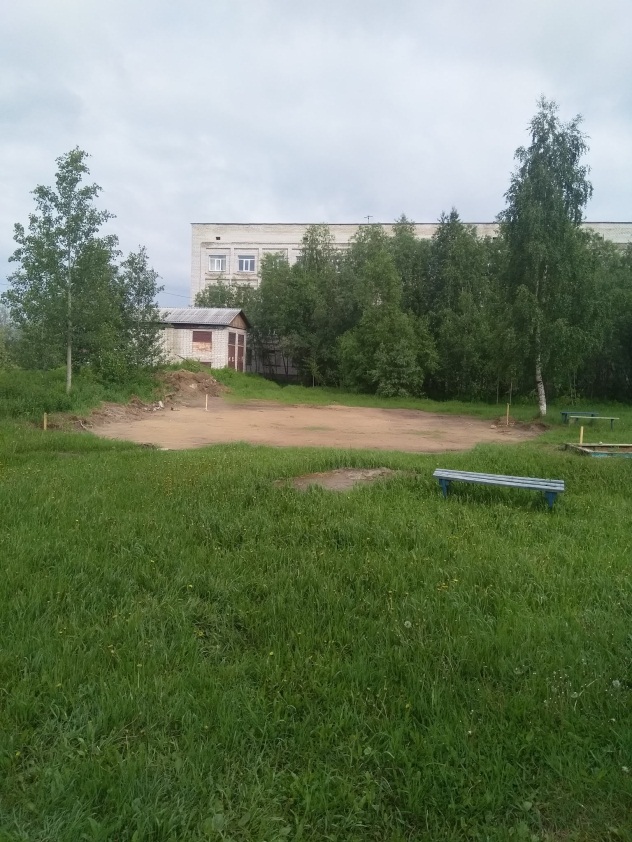 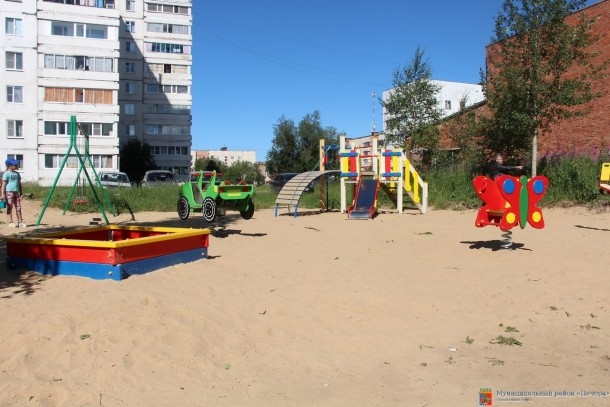 